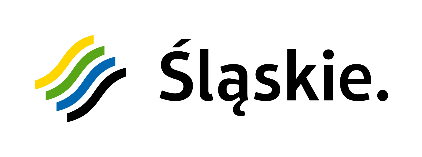 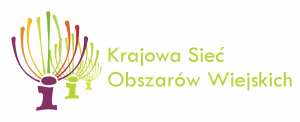 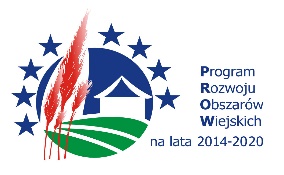 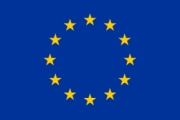     Unia Europejska„Europejski Fundusz Rolny na rzecz Rozwoju Obszarów Wiejskich: Europa inwestująca w obszary wiejskie”Instytucja Zarządzająca Programem Rozwoju Obszarów Wiejskich na lata 2014–2020 – Minister Rolnictwa i Rozwoju WsiOperacja wspófinansowana ze środków Unii Europejskiej w ramach Schematu II Pomocy Technicznej „Krajowa Sieć Obszarów Wiejskich” Programu Rozwoju Obszarów Wiejskich na lata 2014–2020SPRAWA: ŚODR_CZ/10/06/2023					          		   Załącznik nr 3 do SWZ………………………………………………………..……………..………………………………………………………..……………..Nazwa i adres WykonawcyOŚWIADCZENIE WYKONAWCYskładane na podstawie art. 125 ust. 1 ustawy z dnia 11 września 2019 r.Prawo zamówień publicznych (dalej jako ustawa Pzp)Przystępując do postępowania o udzielenie zamówienia publicznego na realizację zadania p.n.„ŚWIADCZENIE USŁUGI CATERINGOWEJ DLA 40 UCZESTNIKÓW SZKOLENIA W RAMACH OPERACJI „SZKOLENIE NA TEMAT AKTYWIZACJI GRUPY ZE SPECJALNYMI POTRZEBAMI NA PRZYKŁADZIE ZAGRÓD EDUKACYJNYCH”.”Operacja realizowana w ramach konkursu nr 7/2023 dla partnerów KSOW w ramach dwuletniego planu operacyjnego na lata 2022-2023prowadzonego przez Śląski Ośrodek Doradztwa Rolniczego w Częstochowie na dzień składania ofert:Oświadczam, że nie podlegam wykluczeniu z postępowania na podstawie art. 108 ust. 1 *.Oświadczam, że zachodzą w stosunku do mnie przesłanki wykluczenia z postępowania na podstawie art. ………………… ustawy Pzp (podać mającą zastosowanie podstawę wykluczenia spośród wymienionych w art. 108 ust. 1 pkt 1, 2 i 5 ustawy Pzp). Jednocześnie oświadczam, że w związku z ww. okolicznością, na podstawie art. 110 ust. 2 ustawy Pzp podjąłem następujące czynności naprawcze (procedura sanacyjna – samooczyszczenie) *: ……………………………………………………………………………….……..………………….……………………………………………………..……………………………………………………………….……………………………………………………………………………………………………………………………………………………………………………………………………………………………………………………………………………………………………………………………………3. Oświadczam, że nie zachodzą w stosunku do mnie zachodzą przesłanki wykluczenia z postępowania na podstawie art.  7 ust. 1 ustawy z dnia 13 kwietnia 2022 r. o szczególnych rozwiązaniach w zakresie przeciwdziałania wspieraniu agresji na Ukrainę oraz służących ochronie bezpieczeństwa narodowego (Dz. U. poz. 835). 4. Oświadczam, iż wszystkie informacje podane w ramach niniejszego oświadczenia są aktualne oraz zgodne z prawdą.5.Oświadczam, iż mam świadomość konsekwencji prawnych wynikających z podania nieprawdziwych informacji. * niepotrzebne skreślić                      (Należy opatrzyć elektronicznym podpisem kwalifikowanym 
osoby lub osób uprawnionych do zaciągania zobowiązań)